Madrid Protocol Concerning the International Registration of MarksChange in the Amounts of the Individual Fee:  European UnionIn accordance with Rule 35(2)(d) of the Regulations under the Madrid Protocol, the Director General of the World Intellectual Property Organization (WIPO) has established new amounts, in Swiss francs, of the individual fee that is payable when the European Union is designated in an international application, in a designation subsequent to an international registration and in respect of the renewal of an international registration in which the European Union has been designated.As from October 12, 2023, the amounts of the individual fee payable in respect of the European Union will be the following:These new amounts will be payable where the European Union(a)	is designated in an international application which is received by the Office of origin on or after October 12, 2023;  or(b)	is the subject of a subsequent designation which is received by the Office of the Contracting Party of the holder or is filed directly with the International Bureau of WIPO on or after that date;  or(c)	has been designated in an international registration which is renewed on or after that date.September 12, 2023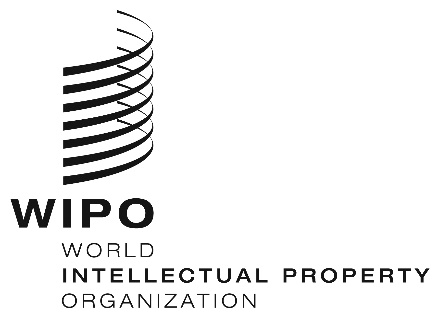 INFORMATION NOTICE NO. 25/2023INFORMATION NOTICE NO. 25/2023INFORMATION NOTICE NO. 25/2023ITEMSITEMSAmounts(in Swiss francs)Amounts(in Swiss francs)ITEMSITEMSuntilOctober 11, 2023as fromOctober 12, 2023Application or Subsequent Designation–  for the first class of goods or services897789Application or Subsequent Designation–  for the second class of goods or services5548Application or Subsequent Designation–  for each additional class164144Application or Subsequent DesignationWhere the mark is a collective or certification mark:Application or Subsequent Designation–  for the first class of goods or services1,5311,346Application or Subsequent Designation–  for the second class of goods or services5548Application or Subsequent Designation–  for each additional class 164144ITEMSITEMSAmounts(in Swiss francs)Amounts(in Swiss francs)ITEMSITEMSuntilOctober 11, 2023as fromOctober 12, 2023Renewal–  for the first class of goods or services897789Renewal–  for the second class of goods or services5548Renewal–  for each additional class164144RenewalWhere the mark is a collective or certification mark:Renewal–  for the first class of goods or services1,5311,346Renewal–  for the second class of goods or services5548Renewal–  for each additional class 164144